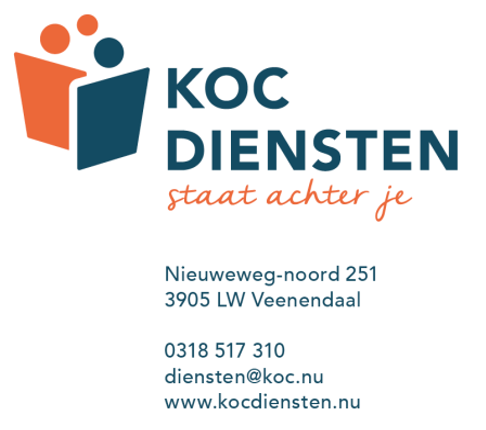 HANDREIKING Nationaal Programma Onderwijs (NPO)De overheid verwacht dat scholen voor de zomer van 2021 een schoolprogramma hebben gemaakt In de brief van het ministerie aan scholen zijn de volgende stappen in de tijd gezet als suggestie aan de scholen: schoolscan in april, kiezen van interventies in mei, het maken en vaststellen van de plannen in mei/juni. Het is niet verplicht om de stappen precies op deze momenten in de tijd te zetten. Scholen gaan zelf over hoe ze deze stappen tot aan de zomervakantie zetten.Beknopte relevante informatie over NPOGericht op het (binnen een periode van 2,5 jaar) inlopen van ‘vertragingen’ die zijn ontstaan tijdens de schoolsluitingen.Gericht op de cognitieve ontwikkeling, de sociaal emotionele ontwikkeling en de executieve ontwikkeling.Gezamenlijke verantwoordelijkheid voor alle actoren in en om het onderwijs.Meerjarenprogramma (2021-2022 en 2022-2023)Scholen ontvangen de komende 2 schooljaren extra bekostiging (scholen met veel leerlingen met het risico op een onderwijsachterstand ontvangen een hogere bijdrage).Scholen hebben de regie en leveren maatwerk.Kern van de maatregelen moet zijn: meer en/of effectievere en meer gerichte leertijd.Maatregelen moeten bewezen effectief zijn (OCW maakt de menukaart daarvoor bekend), met ruimte voor ‘inkleuring’ vanuit eigen visie.De gemaakte keuzes moeten breed gedragen zijn binnen de school.De Adviesraad (MR)moet nauw betrokken worden (adviseren/instemmen).Informeer ouders optimaal en betrek ze waar mogelijk.Gemeenten krijgen extra geld om in samenwerking met scholen, kinderopvang, (jeugdgezondheids)zorg, bibliotheken en andere partijen aanvullende stimulerende maatregelen te nemen.Voor de meest actuele informatie zie: http://rijksoverheid.nl/nationaalprogrammaonderwijs Zie ook de adviezen van het OMT: https://www.onderwijsomt.nl/ Zie ook de speciale rapportage (COVID-19 terugkoppeling) die aangevraagd kunnen worden:https://www.nationaalcohortonderzoek.nl/  https://nationaalcohortonderzoek.cbs.nl/ Zie ook de speciale pagina op www.kocdiensten.nl:https://kocdiensten.nu/nationaalprogrammaonderwijs/Adviezen en aanbevelingenAlgemeen Leg (bv. d.m.v. een logboek) de activiteiten die zijn (en worden) ondernomen in het kader van het Nationaal Plan Onderwijs vast, zodat dit later gebruikt kan worden bij de verantwoording richting onderwijsinspectie, gemeente en in het jaarverslagZorg dat er tijdens het hele traject een duidelijke regie gevoerd wordt op de tijdige realisatie (evaluatie en bijstelling) van alle in het plan beschreven maatregelen. Zorg dat deze verantwoordelijkheid belegd is. (optie: stuurgroep instellen)Betrokkenheid en draagvlakBetrek het eigen personeel optimaal bij de analyse en bespreking daarvan, zodat gekozen maatregelen optimaal draagvlak hebben.Maak het Nationaal Onderwijs Programma de komende jaren tot een vast bespreekpunt in het overleg met de Adviesraad (MR) (betrek de Adviesraad (MR) – ook in de toekomst- optimaal bij dit traject). Maak hierover afspraken met de Adviesraad (MR) en plan dit in.Informeer ouders optimaal over de door school gekozen aanpak (en op termijn ook over de effecten daarvan). Maak aan het begin van het traject een communicatie- en overlegplanning hiervoor en borg de uitvoering.AnalyseVoer de analyse zoveel mogelijk zelf (als team) uit. Dit zorgt voor een optimaal gevoel van eigenaarschap zorgt voor draagvlak en geeft de beste aansluiting op en inbedding in de huidige manier van werken. Vraag (daarna) zonodig feedback van extern deskundigen of laat hen ‘meekijken’ bij de uitvoering van de analyse.zet de schoolanalysemethode zo op, dat de effecten van het Schoolprogramma ook goed gevolgd kunnen worden op leerjaar en schoolniveau. Actualiseer daarvoor waar nodig de huidige  methode voor schoolanalyse.maak (zoveel mogelijk) gebruik van de huidig beschikbare informatie van bijvoorbeeld de huidige toetsenresultaten en resultaten uit observatiesystemen.Zorg dat de analyseactiviteiten herhaalbaar zijn. Dit omdat tijdens het traject één of meerdere keren nagegaan moet worden in hoeverre de gekozen aanpak het gewenste effect heeft.DenklijnenDenk bij het bepalen van maatregelen die opgenomen worden in het Schoolprogramma langs twee lijnen:Leerling- en groepsgerichte aanpak: maak op leerlingniveau en op groepsniveau ‘coronagerelateerde’ vertraging (knelpunten, aandachtspunten) zichtbaar en neem daarop gerichte maatregelen.Schoolgerichte aanpak:ga tegelijkertijd tijd na hoe het onderwijsleerproces structureel (duurzaam) verbeterd kan worden en investeer daarin door passende maatregelen (die maatregelen zullen ook (in)direct  effect hebben op het ‘inlopen’ van geconstateerde achterstanden / vertraging).Integreer in huidige werkwijzenIntegreer maatregelen zoveel mogelijk in de huidige manier van werken van de school:sluit bij het Schoolprogramma aan op de plannen uit het meerjarenbeleid (schoolplan), zodat het geen plan ernaast wordt.integreer tijdens de komende schooljaren het monitoren van de effecten van de aanpak op de leerlingen en op de groep, binnen de reguliere groeps-leerlingbesprekingen.integreer het informeren van de ouders binnen de huidige communicatielijnen.heb tijdens de reguliere contactavonden specifiek aandacht voor dit traject (bijvoorbeeld door luistergesprekken aan het begin van het schooljaar, zonodig langer tijd inplannen voor de gesprekken over de leerlingen of een extra avond/contactmoment inplannen).sluit zoveel mogelijk aan op het huidige systeem van kwaliteitszorg:integreer maatregelen op schoolniveau in de huidige meerjarenplanning en de daarvan afgeleide jaarplannen (dit kan aan de orde komen tijdens reguliere teamoverleggen)integreer maatregelen op groepsniveau in de documenten die betrekking hebben op de aanpak binnen de groep (bv. groepsplan, groepsaanpak, themaplanning, leerstofplanning enz.) (dit kan aan de orde komen tijdens de reguliere groeps- en leerlingbesprekingen)integreer maatregelen op leerlingniveau in de reguliere hulpplannen, ontwikkelingsperspectieven enz. (dit komt aan de orde tijdens de reguliere  leerlingbesprekingen)Tijdpad met aanbevelingen en tipsOnderstaand tijdpad betreft wellicht ook activiteiten die door directie en team al zijn uitgevoerd. De aangeboden instrumenten (documenten / formats) kunnen ook dienen om al verzamelde gegevens te ordenen. Voor de volledigheid zijn de activiteiten/gebeurtenissen vanaf februari 2021 in het tijdpad opgenomen. Bekendmaking Nationaal Onderwijs Programma - (februari 2021)Via diverse kanalen is het NPO aangekondigd.Scholen ontvangen brief met nadere informatie - (maart 2021)Iedere school ontvangt een brief met nadere informatieFocus kiezen in onderwijsaanbod tijdens de komende maanden - (mei-juni 2021)De SLO heeft zogenaamde focusdoelen uitgewerkt voor de diverse groepen en leergebieden.  Focusdoelen zijn doelen die in de komende periode tot aan de zomervakantie 2021 prioriteit hebben en een stevige basis vormen voor doorstroom naar de volgende groep. Deze focusdoelen zijn opgesteld door de vakexperts van SLO in samenwerking met een lerarenpanel. Deze doelen (met daaraan gekoppelde lesideeën kunnen de leerkrachten helpen in het maken van keuzes met betrekking tot de leerstof die komende maanden aangeboden wordt.https://www.slo.nl/npo/primair-onderwijs/ https://www.slo.nl/npo/primair-onderwijs/focusdoelen/ https://www.slo.nl/npo/primair-onderwijs/specifieke-onderwijsbehoeften/ Schoolspecifiek tijdpad - (april – begin mei 2021)Neem de informatie met betrekking tot het Nationaal Plan Onderwijs door en stel een schoolspecifiek tijdpad op voor de komende periode. Plan de eventuele extra overlegmomenten in en stel deelnemers tijdig op de hoogte.Uitgangspunten en randvoorwaarden formuleren - (april – mei 2021)Neem de informatie met betrekking tot het Nationaal Plan Onderwijs door en formuleer (samen met het team) uitgangspunten en randvoorwaarden. (Gebruik hierbij eventueel bijlage 1) Wat vindt de school / het team van belang met betrekking tot het op te stellen Schoolprogramma. Deze uitgangspunten en randvoorwaarden kunnen worden gebruikt bij de keuzes die gemaakt worden bij het opstellen van het Schoolprogramma (het kiezen van de interventies), maar ook om lopende het traject te toetsen of de goede koers nog gevolgd wordt en de juiste dingen gedaan worden. (zie bijlage 1)In kaart brengen problemen en behoeften bij leerlingen en school - (april / eerste helft mei 2021) Voer door middel van een schoolscan een probleem- en behoefteanalyse uit op leerling- en schoolniveau, op basis waarvan beredeneerde onderbouwde keuzes gemaakt kunnen worden voor passende interventies. Gericht op de (eventuele) cognitieve, executieve en sociale achterstanden.Doorloop de volgende stappen*:In beeld brengen van de brede impact van Corona op leerlingen (op leerling-, groeps-, en schoolniveau) (zie bijlage 2,3 en 4)bepaal domeinen waar de analyse betrekking op heeft.inventariseer de beschikbare gegevensverzamel de ontbrekende gegevensanalyseer de gegevenszoek naar verklaringen, gevolgen en trek conclusiesbepaal wat de onderliggende (ondersteunings)behoefte is (wat is er nodig)In beeld brengen mogelijkheden en behoeften school en partners (AR/MR, ouders, SWV, gemeente)Inventariseer de behoeften en wensen van leerkrachten (zie bijlage 5)Inventariseer behoeften en wensen van ouders (zie bijlage 6)Aanvullende inzetInventariseer wat er bovenschools aanvullend gedaan kan worden (zie bijlage 7)Inventariseer wat de gemeente aanvullend kan/wil doen (zie bijlage 8)Inventariseer wat het SWV aanvullend kan/wil doen (zie bijlage 9)Maak een totaaloverzicht van ontwikkelpunten en gewenste maatregelen (zie bijlage 10)Vergelijk het overzicht met ontwikkelpunten en gewenste maatregelen met de plannen in het meerjarenbeleid schoolontwikkeling (jaarplannen) en stem beide op elkaar af* = De genoemde bijlagen kunnen hierbij behulpzaam zijn. Kiezen van passende maatregelen (uit keuzemenu) - (mei 2021)Kies op basis van de uitkomsten van de scan uit het beschikbaar gestelde keuzemenu passende maatregelen. Er is daarbij ruimte voor eigen ‘inkleuring’ vanuit de visie van de school. maak gebruik van het keuzemenu dat gepubliceerd wordt.benut de ruimte voor eigen ‘inkleuring’ vanuit de visie.Schoolprogramma 21/22 én 22/23 opstellen - (juni 2021)Stel een Schoolprogramma** op met alle maatregelen voor de schooljaren 2021-2022 én 2022-2023.betrek het team bij het opstellen van het Schoolprogramma (bespreken en vaststellen tijdens een teamvergadering)betrek de Adviesraad (MR) waar mogelijkneem de uitkomsten van de schoolscan als uitgangspuntsluit aan op de plannen uit het meerjarenbeleid (schoolplan 2019-2023)** = Voor dit schoolprogramma zal nog een format aangeleverd worden (zie bijlage 11).Scholen horen welk budget vanuit het NPO er voor hen beschikbaar is - (juni 2021)De school wordt geïnformeerd over het budget dat er per leerling beschikbaar is vanuit het Nationaal Onderwijs Programma.Schoolprogramma 21/22 én 22/23 vaststellen - (juli/augustus voor start schooljaar 2021-2022)Stel het Schoolprogramma vast met alle maatregelen voor de schooljaren 2021-2022 én 2022-2023.Gebruik indien gewenst het format uit bijlage 11laat de Adviesraad (MR) (ook) adviseren over (instemmen met) het definitieve planhet schoolbestuur stelt het plan vastvoeg het plan toe als bijlage aan het schoolplan 2019-2023Contact met de gemeente en samenwerkingsverband - (mei-juli 2021)Zoek vroegtijdig het contact met de gemeente en het samenwerkingsverband. Informeer hen wat de school in het Schoolprogramma heeft opgenomen en ga na wat de gemeente aanvullend kan/gaat doen.Vakantieperiode - (juli/augustus 2021)Welk aanbod wordt de leerlingen die extra onderwijs en begeleiding nodig hebben geboden tijdens de zomervakantie? Bijvoorbeeld tijdens de eerste en de laatste week van de zomervakantie. Het volgen van de lessen is facultatief. Er wordt wel vanuit gegaan dat de school stimuleert dat de leerlingen dit aanbod volgen. Wanneer de school hier op inzet, moet dat opgenomen worden in het schoolprogramma.Schooljaar 2021-2022Bij de start van het schooljaar worden budgetten uitgekeerdDe school start met de uitvoering van het opgestelde SchoolprogrammaDe school krijgt een korte vragenlijst toegestuurd van het ministerie van OCW. (het zal gaan over de volgende onderwerpen: Scholen laten ten eerste weten of ze een schoolscan en een daarop gebaseerd plan hebben gemaakt, ten tweede of dat plan instemming heeft van de medezeggenschapsraad en ten derde op hoofdlijnen wat er uit de scan is gekomen en welke maatregelen ze hebben gekozen)Houd gedurende het schooljaar zicht op de leerlingen en stel zonodig het plan van aanpak (Schoolprogramma) bij.Ga na in  hoeverre het monitoren van de effecten van de aanpak geborgd is binnen de reguliere groeps- en leerlingbesprekingen, zodat het zoveel mogelijk geborgd is in de reguliere werkwijze. Actualiseer waar nodig de huidige werkwijzeActualiseer zonodig de huidige schoolanalysemethode, zodat de effecten van het Schoolprogramma goed gevolgd kunnen worden op leerjaar en schoolniveau, terwijl het tegelijkertijd geïntegreerd is in de reguliere werkwijzeOpnieuw uitvoeren schoolscan (schooljaar 2021-2022)In de loop van 2022 zal aan de school gevraagd worden weer een schoolscan uit te voerenJaarverslag over 2021 (kalenderjaar 2022)Rapporteren over uitvoering van de aanpak en resultaten daarvan en de besteding van de middelen via het jaarverslagVakantieperiode - (juli/augustus 2022)Schooljaar 2022-2023Houdt gedurende het schooljaar zicht op de leerlingen en stel zonodig het plan van aanpak (Schoolprogramma) bij.Jaarverslag over 2022 – (kalenderjaar 2023)Rapporteren over uitvoering van de aanpak en resultaten daarvan en de besteding van de middelen via het jaarverslagJaarverslag over 2023 – (kalenderjaar 2024)Rapporteren over uitvoering van de aanpak en resultaten daarvan en de besteding van de middelen via het jaarverslagLeon Bolier MLE Voor vragen, ondersteuning en/of advies: lgbolier@koc.nuToelichting op de bijlagen:Bijlage 1 tot 11 bieden handreikingen, formats, aanbevelingen en tips die behulpzaam kunnen zijn bij het komen tot een gedragen en passend Schoolprogramma. De formats en richtvragen kunnen (ook) gebruikt worden om al ‘opgehaalde informatie’ te ordenen en analyses en duiding te verdiepen.Bij de opzet van de bijlagen en aanbevelingen is er naar gestreefd het zo vorm te geven dat de school alle ruimte heeft om (deels) eigen/andere instrumenten in te zetten (ParnasSys, WMK, Mijnschoolplan.nl,  Leeruniek)De bijlagen worden worden als Worddocument beschikbaar gesteld, zodat er alle ruimte is om informatie toe te voegen en/of weg te laten.De onderstaande bijlagen kunnen in volgorde ‘afgehandeld’ worden. Diverse stappen in het traject kunnen ook tegelijkertijd uitgevoerd worden.Bijlage 1: Uitgangspunten en randvoorwaardenschoolprogramma: format UITGANGSPUNTENBijlage 2: Analyse op leerlingniveauschoolprogramma: format LEERLINGANALYSEVul voor groep 1 – 2 (per groep) onderstaand overzicht inLegenda bij de kolommen rekenontwikkeling, taalontwikkeling, motoriek en spel:Gebruik hierbij o.a. [schoolspecifiek in te vullen].Maak de cel oranje wanneer er achterstand is, die volgens jou door extra aandacht/instructie binnen de groep door de eigen leerkracht ingelopen kan worden.Maak de cel rood wanneer er achterstand is, die volgens jou door extra aandacht/instructie buiten of binnen de groep door extra inzet van b.v. OA/(extern) specialisten ingelopen kan worden. Zet een kruisje in de cel wanneer je vindt dat de achterstand sterk beïnvloed is door de schoolsluiting(en).Legenda bij de kolommen HB/OPP:In de kolom HB kan d.m.v. een kruisje aangegeven worden of er sprake is van hoogbegaafdheid.In de kolom OPP kan d.m.v. een kruisje aangegeven worden of er voor de leerling een ontwikkelingsperspectief is opgesteld.In de kolom opmerking kan aangegeven worden of er sprake is van een arrangement, dyslexieverklaring, Uitslag IQ-test enz.Voeg indien gewenst een kolom toe voor informatie die de school relevant vindt.Legenda bij de kolommen Werkhouding, motivatie/taakaanpak/sociaal-emotionele ontwikkeling:Gebruik hierbij [schoolspecifiek in te vullen].Maak de cel rood als dit een aandachtspunt is voor deze leerling.In de kolom opmerking kan aangegeven worden of er sprake is van een arrangement, dyslexieverklaring, Uitslag IQ-test enzVul voor groep 3 – 7 (per groep) onderstaand overzicht inLegenda bij de kolommen rekenen, spelling, lezen en begrijpend lezen:Gebruik hierbij [schoolspecifiek in te vullen].Maak de cel oranje wanneer er achterstand is, die volgens jou door extra aandacht/instructie binnen de groep door de eigen leerkracht ingelopen kan worden.Maak de cel rood wanneer er achterstand is, die volgens jou door extra aandacht/instructie buiten of binnen de groep door extra inzet van b.v. OA/(extern) specialisten ingelopen kan worden. Zet een kruisje in de cel wanneer je vindt dat de achterstand sterk beïnvloed is door de schoolsluiting(en).Legenda bij de kolommen HB/OPP:In de kolom HB kan d.m.v. een kruisje aangegeven worden of er sprake is van hoogbegaafdheid.In de kolom OPP kan d.m.v. een kruisje aangegeven worden of er voor de leerling een ontwikkelingsperspectief is opgesteld.In de kolom opmerking kan aangegeven worden of er sprake is van een arrangement, dyslexieverklaring, Uitslag IQ-test enz.Voeg indien gewenst een kolom toe voor informatie die de school relevant vindt.Legenda bij de kolommen Werkhouding, motivatie/taakaanpak/sociaal-emotionele ontwikkeling:Gebruik hierbij [schoolspecifiek in te vullen].Maak de cel rood als dit een aandachtspunt is voor deze leerling.In de kolom opmerking kan aangegeven worden of er sprake is van een arrangement, dyslexieverklaring, Uitslag IQ-test enz.Bijlage 3: Analyse op groepsniveauschoolprogramma: format groepsanalyseVul voor de groepen (1-2) (per groep) onderstaand overzicht inVul voor de groepen (3-7) (per groep) onderstaand overzicht inBijlage 4:  Analyse op schoolniveauSchoolprogramma: format schoolanalyseBijlage 5: Behoeften en wensen van leerkrachtenSchoolprogramma: format inventarisatie Behoeften en wensen van leerkrachtenBijlage 6: Behoeften en wensen van oudersschoolprogramma: format inventarisatie Behoeften en wensen van oudersBijlage 7: Wat kan bovenschools aanvullend gedaan worden? (optioneel)schoolprogramma: format inventarisatie aanvullende maatregelen bovenschoolsBijlage 8: Wat kan/wil de gemeente aanvullend betekenen?schoolprogramma: format inventarisatie aanvullende maatregelen gemeenteBijlage 9: Wat wil/kan het SWV aanvullend betekenen?schoolprogramma: format inventarisatie aanvullende maatregelen swvBijlage 10: Totaaloverzicht van ontwikkelpunten en gewenste maatregelenschoolprogramma: format totaaloverzicht ontwikkelpunten en gewenste maatregelenBijlage 11: SchoolprogrammaschoolprogrammaBijlage 11Executieve functiesExecutieve functies horen bij het denkvermogen. Het zijn hogere denkprocessen die nodig zijn om activiteiten te plannen en aan te sturen. Je kunt ze zien als een 'dirigent'. Ze helpen bij alle soorten taken. Ze zorgen voor efficiënt, sociaal en doelgericht gedrag. De executieve functies worden ook wel de uitvoerende aandacht genoemd.Grofweg kun je ze onderverdelen in vier soorten:Impulsbeheersing.Concentratie.Flexibiliteit.Prioriteiten stellen.De executieve functies regelen bijvoorbeeld het starten met een taak en het richten en vasthouden van de aandacht. Zonder deze functies is goed georganiseerd gedrag niet mogelijk.Peg Dawson en Richard Guare (2009) onderscheiden elf soorten:Respons-inhibitie: nadenken voordat je iets doet.Werkgeheugen.Emotieregulatie.Volgehouden aandacht.Taakinitiatie.Planning/prioritering.Organisatie.Timemanagement: tijd inschatten, verdelen en deadlines halen.Doelgericht gedrag.Flexibiliteit: flexibel omgaan met veranderingen en tegenslag.Metacognitie: een stapje terug doen om jezelf en de situatie te overzien en te evaluerenBij diverse gedragsproblemen en/of stoornissen zijn er beperkingen op het gebied van de executieve functies.Sociaal-emotionele ontwikkelingDe sociaal-emotionele ontwikkeling is de ontwikkeling van een eigen persoonlijkheid, overeenkomstig met verwachtingen en gedragingen uit de sociale context.Bij de sociaal-emotionele ontwikkeling hoort onder andere het ontwikkelen van emoties, het zelfbeeld en het temperament van het kind. De sociaal-emotionele ontwikkeling is te splitsen in de sociale en de emotionele ontwikkeling.De sociale ontwikkeling omvat het krijgen van begrip voor andere mensen en het ontwikkelen van positief gedrag en vaardigheden ten opzichte van de medemens. Hier valt ook sociale cognitie onder. Dat wil zeggen dat het kind kennis heeft van omgangsregels en relaties tussen mensen.De emotionele ontwikkeling wil zeggen dat het kind leert om de gevoelens van zichzelf en anderen te begrijpen en om daar goed mee om te gaan.De sociaal-emotionele ontwikkeling is een van de vier ontwikkelingsgebieden, samen met de motorische ontwikkeling, de cognitieve ontwikkeling en de morele ontwikkeling.LeergebiedenDe zeven leergebieden zijn Nederlands, Engels, Friese taal, Rekenen/wiskunde, Oriëntatie op jezelf en de wereld (aardrijkskunde, geschiedenis, biologie enz.), Kunstzinnige oriëntatie en Bewegingsonderwijs (muziek, tekenen enz). Bijlage 12: Relevante achtergrondinformatie (overgenomen van informatie van OCW)Hoe weet de overheid of de maatregelen effect hebben? Ten eerste volgen scholen ook nu al de ontwikkeling van hun leerlingen, bijvoorbeeld met een leerlingvolgsysteem. Scholen krijgen daarmee zelf in beeld of en hoe snel vertragingen worden ingelopen. De Inspectie van het Onderwijs zal vanuit haar stelseltaak aanvullend onderzoek doen. Ten tweede zet de overheid een jaarlijkse resultatenmonitor op, die een landelijk beeld geeft van de ontwikkeling van de vertragingen, onderwijsresultaten en schoolloopbanen van leerlingen. Ten derde monitort de overheid welke maatregelen scholen inzetten en hoe de uitvoering daarvan verloopt. Daarvoor vragen we scholen om aan het begin van het schooljaar vast te leggen welke maatregelen zij willen inzetten, daarnaast zullen we een steekproefonderzoek doen onder een deel van de scholen. Tot slot onderzoeken we de effectiviteit van een aantal maatregelen op het terugdringen van de vertragingen. Elk half jaar vatten we de resultaten van de verschillende onderzoeken en monitors samen in een voortgangsrapportage aan de Tweede Kamer. Kunnen scholen zelf beslissen waar ze het geld aan uitgeven? Scholen beslissen zelf, in samenspraak met het schoolbestuur, welke maatregelen ze nemen om de vertragingen van hun leerlingen aan te pakken. Daarbij kiezen ze uit een “menukaart” met bewezen en goed onderbouwde interventies. Deze menukaart wordt eind april 2021 uitgebracht. Scholen kiezen maatregelen die aansluiten bij de situatie op hun school. Ze baseren zich daarbij op hun eigen probleemanalyse. De maatregelen op de menukaart zijn breed geformuleerd en bieden veel ruimte om aan te sluiten bij de context en werkwijze van de school. De medezeggenschapsraad moet instemmen met het plan en het schoolbestuur verantwoordt zich hierover in het jaarverslag. De scholen hebben dus veel ruimte, maar dit is wel aan voorwaarden verbonden. Sommige maatregelen kunnen gezamenlijk tussen scholen, tussen besturen of in een gemeente worden opgepakt Kan een school het geld uit het Nationaal programma onderwijs weigeren? Een school kan ervoor kiezen om geen beroep te doen op subsidieregelingen uit het programma. Maar het geld dat via de zogeheten ‘lumpsum’ wordt uitgekeerd, kan een school niet weigeren. De overheid vertrouwt erop dat scholen de extra middelen effectief willen besteden en hun leerlingen zo goed mogelijk hun vertragingen willen laten inlopen. Als scholen de middelen niet willen gebruiken, kunnen zij er ook voor kiezen om deze middelen over te dragen aan andere scholen waar de middelen wél nodig zijn. De middelen kunnen ook worden teruggestort. Is het schoolprogramma verplicht? Wat gebeurt er als een school geen schoolprogramma maakt? De situatie is voor veel leerlingen nu zo ernstig, dat de overheid ervan uitgaat dat scholen gemotiveerd zijn om de vertragingen van hun leerlingen goed in beeld te krijgen en daarbij, in samenspraak met het bestuur, passende maatregelen te kiezen en die in een schoolprogramma te verwerken. Mocht echter onverhoopt uit de jaarlijkse monitoring blijken dat er grote verschillen zijn in de gedegenheid waarmee scholen de vertragingen proberen in te lopen, dan kan volgend jaar de verdeling van de middelen opnieuw ter discussie komen te staan. Scholen kunnen bij het kiezen van de maatregelen aansluiten bij hun reguliere beleidscyclus. Schoolteams moeten goed betrokken worden bij het formuleren van de programma’s en de medezeggenschap moet ermee instemmen.Hoe ziet het tijdpad eruit? De overheid verwacht dat scholen voor de zomer van 2021 een schoolprogramma hebben gemaakt waarmee de Medezeggenschapsraad heeft ingestemd. Dat schoolprogramma is gebaseerd op een analyse van de behoeften van leerlingen (de ‘schoolscan’). In het schoolprogramma zijn de gekozen maatregelen uit de menukaart beschreven. Ook informeren scholen de gemeente over de schoolscan en het schoolprogramma. Scholen beantwoorden bij het begin van het schooljaar 2021-2022 een aantal vragen van het ministerie van OCW. Aan het eind van het jaar leggen schoolbesturen verantwoording af in het jaarverslag. In de brief aan scholen zijn de verschillende stappen in de tijd gezet als suggestie aan de scholen: schoolscan in april, kiezen van interventies in mei, het maken en vaststellen van de plannen in mei/juni. Het is niet verplicht om de stappen precies op deze momenten in de tijd te zetten. Scholen gaan zelf over hoe ze deze stappen tot aan de zomervakantie zetten. Waarom komt er nu extra geld voor het onderwijs terwijl nog niet precies duidelijk is hoe groot de opgelopen vertragingen zijn? Het is nu al duidelijk dat leerlingen door de coronacrisis vertraging hebben opgelopen. Er zijn natuurlijk verschillen tussen leerlingen en scholen. Dat blijkt bijvoorbeeld uit een uitgebreid onderzoek dat de Inspectie van het Onderwijs in 2020 heeft uitgevoerd naar de gevolgen van corona voor het onderwijs. De problemen zijn zo dringend dat scholen nu aan de slag moeten kunnen met het maken van een plan om de opgelopen vertragingen de komende jaren aan te pakken. Scholen kunnen die plannen alleen uitvoeren als zij zekerheid hebben over extra geld hiervoor. De onderwijssector vraagt om structurele oplossingen en structureel geld. Wat gebeurt er na 2,5 jaar?Met verschillende onderzoeken houdt de overheid een vinger aan de pols om te zien hoe de opgelopen vertragingen worden ingelopen. Het is aan een nieuw kabinet om te besluiten over voorzetting van deze middelen. Wat is de schoolscan? De overheid vraagt scholen om een zogeheten “schoolscan” uit te voeren. Dat is een analyse van de impact van corona op de ontwikkeling van de leerlingen, zowel op cognitief gebied, waaronder praktijkvorming, als op sociaal-emotioneel gebied en welbevinden. De schoolscan is de basis voor de keuze die scholen gaan maken uit de zogeheten ‘menukaart’ met maatregelen die bewezen of aannemelijk effectief zijn. Voor de schoolscan is geen format. Wel is een stappenplan ontwikkeld, bedoeld als handreiking aan scholen die dat nodig hebben bij het maken van de analyse. Voor goede keuzes is een probleemanalyse onmisbaar. De overheid gaat er daarom vanuit dat elke school een probleemanalyse maakt. Wat is de status van het stappenplan voor de schoolscan? Is dit verplicht? Scholen worden geacht om een schoolscan te maken, maar ze bepalen zelf op welke manier zij dat doen. Het stappenplan is bedoeld als handreiking voor scholen die daar behoefte aan hebben. In het stappenplan is beschreven welke stappen een school kan doorlopen om de vertragingen en behoeften bij de leerlingen goed in beeld te brengen.Wat moeten scholen aan het ministerie van OCW doorgeven over de schoolscan en hun plannen?Om een landelijke inschatting te hebben van de uitvoering van het Nationaal Programma Onderwijs, worden scholen gevraagd aan het begin van het nieuwe schooljaar om in ieder geval drie dingen te registreren. Er wordt gewerkt aan een zo eenvoudig mogelijke manier om dit te doen. Scholen laten ten eerste weten of ze een schoolscan en een daarop gebaseerd plan hebben gemaakt, ten tweede of dat plan instemming heeft van de medezeggenschapsraad en ten derde op hoofdlijnen wat er uit de scan is gekomen en welke maatregelen ze hebben gekozen. Scholen hoeven dus niet het hele schoolprogramma naar OCW op te sturen. Moeten scholen zich verantwoorden over hun schoolscan? Met het Nationaal Programma Onderwijs komt een ongekend extra bedrag beschikbaar voor het onderwijs. Scholen hebben veel vrijheid bij de besteding van die middelen, omdat de overheid erop vertrouwt dat scholen zelf het beste in staatzijn om keuzes te maken die bij hun situatie passen. Scholen hoeven de schoolscan en het schoolprogramma niet naar het ministerie van OCW, DUO of de Inspectie te sturen. Wel vraagt het ministerie van OCW van scholen om aan het begin van het nieuwe schooljaar een aantal vragen over de scan en het schoolprogramma te beantwoorden. Ook informeren scholen de gemeente over de schoolscan en het schoolprogramma. Aan het eind van het jaar leggen schoolbesturen verantwoording af in het jaarverslag. Waarom mag een school alleen maatregelen kiezen van de menukaart? De situatie is voor veel leerlingen nu zo ernstig, dat de overheid van scholen verwacht dat zij alleen maatregelen kiezen die bewezen effectief zijn, of waarvan het op basis van onderzoek aannemelijk is dat ze effectief zijn. Met het Nationaal Programma Onderwijs komt een ongekend extra bedrag beschikbaar voor het onderwijs. Scholen hebben veel vrijheid bij de besteding van die middelen, omdat wij erop vertrouwen dat scholen zelf het beste in staat zijn om keuzes te maken die bij hun situatie passen. De maatregelen op de menukaart zijn divers en geven ook veel ruimte in de praktische uitvoering om ze aan te laten sluiten op de specifieke situatie van een school. Bovendien wordt de menukaart tijdens de looptijd van het programma doorontwikkeld en uitgebreid op basis van ervaringen en kennis over effectiviteit. Mogen er van de extra middelen extra docenten worden aangenomen? Ja. De middelen uit het NP Onderwijs mogen aan docenten worden besteed worden als de inzet gerelateerd is aan het terugdringen van vertragingen door corona. Hoe komt de menukaart eruit te zien? Er wordt een menukaart vormgegeven van effectieve of aannemelijke interventies voor scholen. In het Verenigd Koninkrijk bestaat al een overzicht van effectieve interventies die zijn gericht op het terugdringen van vertragingen. Die staan in de toolkit van het Britse kennisinstituut Education Edowment Foundation (EEF). Deze toolkit is tot stand gekomen op basis van een meta-analyse van jarenlang internationaal onderzoek. Deze interventies vormen het startpunt voor de menukaart. In de menukaart worden zowel de cognitieve ontwikkeling als de sociaal-emotionele ontwikkeling, welbevinden, schoolontwikkeling en professionalisering meegenomen. De menukaart biedt ruimte aan scholen om in de praktijk een eigen toepassing te geven aan de gekozen maatregelen. In de menukaart worden geen specifieke aanbieders van aanpakken of programma’s opgenomen. De menukaart zal op hoofdlijnen bestaan uit drie niveaus.Hoofdkeuzes / KeuzehulpGebaseerd op de schoolscan: op wat voor type maatregelen wil de school zich richten? Effectieve interventies Wat weten we over kosten en impact van verschillende maatregelen en de voorwaarden waaronder deze succesvol zijn? Praktische handvatten Hoe kan een maatregel praktisch worden vormgegeven in de context van de school? Wanneer is de menukaart beschikbaar? De menukaart is eind april 2021 beschikbaar.Schema overgenomen uit ‘Bijlage Nationaal Programma Onderwijs Steunprogramma voor herstel en perspectief’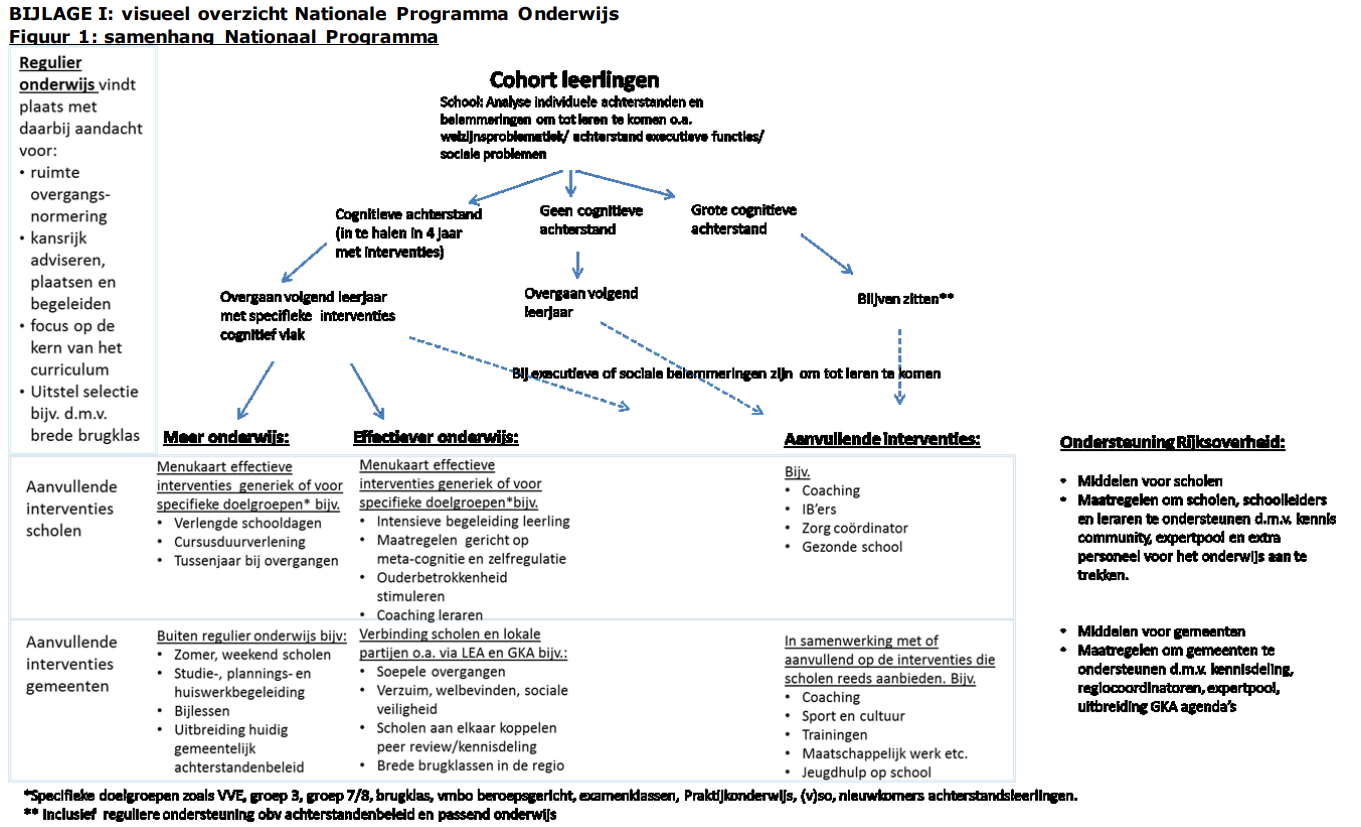 Informatie voor het team Elk schoolteam staat voor de uitdaging een Schoolprogramma (plan van aanpak voor de komende 2,5 jaar) op te stellen. De overheid heeft hier voor extra middelen voor beschikbaar gesteld. Voor onze school gaat het om het bedrag van [?????] Dit geld moet ingezet worden voor maatregelen die bewezen effect hebben. Hiervoor komt een zogenaamde ‘menukaart’ beschikbaar. Scholen hebben de ruimte om overeenkomstig de eigen visie een inkleuring te geven aan de maatregelen uit de ‘menukaart’.Van de school wordt verwacht:Dat voor de zomervakantie van 2021 de door Corona ontstane (eventuele) cognitieve, executieve en sociale ‘achterstand’ in kaart gebracht wordt.Dat op basis hiervan een Schoolprogramma opgesteld wordt. Hierin staan de interventies benoemd die de school van plan is de komende 2,5 jaar in te zetten.Dat de leerkrachten hierbij optimaal betrokken worden (zij weten het beste wat nodig is en zijn vervolgens ook degenen die voor het grootste deel voor de uitvoering zorgdragen.)Het is verstandig om vooraf uitgangspunten en randvoorwaarden te formuleren. Deze uitgangspunten kunnen gebruikt worden bij de keuzes die gemaakt worden bij het opstellen van het Schoolprogramma, maar ook om lopende het traject te toetsen of de goede koers nog wordt gevolgd.Bij het formuleren van uitgangspunten en randvoorwaarden kan gedacht worden aan de volgende vragen/aandachtspunten:Hoe kijken we aan tegen (begrippen als) ‘(leer)achterstanden’, ‘ontwikkelings (leer) vertragingen’?Welk doel hebben wíj met dit traject eigenlijk voor ogen?Waar moet het traject minimaal aan voldoen? Hoe betrekken we het team tijdens het hele traject, idem bestuur, idem AR, idem ouders (inhoud, frequentie, vorm enz.).Wat bieden we de leerlingen in de zomervakanties?Hoe zien we de inzet van externe expertise?Hoe willen we de maatregelen integreren in de huidige werkwijzen?Hoe zien we de verbinding met het huidig schoolontwikkelingsbeleid (jaarplannen)?Bespreek bovenstaande binnen het team (of deelteams) en leg de uitgangspunten vast. (formuleer ze kort en krachtig en zodanig, dat ze ook gebruikt kunnen worden om de maatregelen te toetsen)Ruimte voor het noteren van uitgangspunten en randvoorwaardenToelichting:Bij de leerlinganalyse gaat het er om in kaart te brengen welke leerlingen specifieke ondersteuningsbehoeften hebben (mede als gevolg van de schoolsluitingen) op cognitief, executief, en sociaal-emotioneel niveau.Mogelijkheden om die behoeften en wensen in kaart te brengen:Leerkrachten kennen het functioneren van de leerlingen in de groep en kunnen op basis daarvan hier iets over zeggen. De recent afgenomen methode-toetsen kunnen hierbij behulpzaam zijn.Het overzicht ‘Leerlinggrafieken’ uit ParnasSys (hoe hoger de groep, hoe beter te zien is of leerlingen vooruit of achteruit gegaan zijn ten opzichte van eerder behaalde resultaten).Resultaten bij ZIEN vragenlijsten.Observatielijsten die de school gebruikt.Een gesprek met ouders kan ook meer inzage geven.Eventueel overzichten uit andere LVS-programma’s Optie: inzetten extra vragenlijsten uit het programma WMK / Mijnschoolplan.nl (m.b.t. de executieve functies van de leerlingen en/of het welbevinden van de leerlingen).(Spreek voorafgaand aan het invullen binnen het team af, op welk moment een cel oranje / rood ingekleurd wordt. Er kan bijvoorbeeld afgesproken worden dat er bij de niet-methodegebonden toets minimaal een achteruitgang in resultaten van 1 niveauwaarde moet zijn. Spreek daarbij ook af wat het ijkpunt daarbij is voor de groepen 5 en hoger. Zorg ervoor dat deze werkwijze ook toepasbaar (herhaalbaar) is bij het opstellen van een volgende schoolscan)Bijvoorbeeld:LegenIn de kolom HB kan d.m.v. een kruisje aangegeven worden of er sprake is van hoogbegaafdheid.In de kolom OPP kan d.m.v. een kruisje aangegeven worden of er sprake is van een ontwikkelingsperspectiefIn de kolom opmerking kan aangegeven worden of er sprake is van een arrangement, dyslexieverklaring, Uitslag IQ-test enz.Voeg indien gewenst een kolom toe voor informatie die de school relevant vindt.Laat dit overzicht invullen door de eigen leerkracht (zo nodig ik overleg met de intern begeleider). Wanneer, naast toepassing van de gemaakte afspraken, één persoon overkoepelend ‘meekijkt’, wordt gezorgd voor een maximale onderlinge afstemming en wordt een doorgaande lijn richting een in de toekomst opnieuw in te vullen schoolscan meer gewaarborgd.Tip: Scholen die (binnen de zorgstructuur) werken met een (word)document dat de aan aanpak voor de groep beschrijft, zouden onderstaand schema kunnen toevoegen, zodat het de komende 2,5 jaar automatisch ‘mee gaat lopen’ binnen de reguliere besprekingen. Naam leerlingRekont.Taalont.MotoriekSpelHBOPPWerkhouding, motivatieTaakaanpakSociaal emotionele ontwikkelingOpmerkingenNaam leerlingRekSp.Le.Begr. LeHBOPPWerkhouding, motivatieTaakaanpakSociaal emotionele ontwikkelingOpmerkingenBij de groepsanalyse gaat het er om in kaart te brengen wat van belang is voor de groep tijdens de komende periode.Mogelijkheden om die behoeften en wensen in kaart te brengen:Analyseer het document dat op leerlingniveau gemaakt is (zie bijlage 2) en ga na wat dit betekent op groepsniveau. Welke groepsbrede/groepsoverstijgende ondersteuningsbehoefte kan afgeleid worden?Het overzicht ‘Groepsanalyse’ uit ParnasSys (hoe hoger de groep, hoe beter te zien is of de groep gemiddeld genomen vooruit of achteruit is gegaan ten opzichte van eerder behaalde resultaten).Resultaten van de laatste methodegebonden toetsenResultaten bij ZIEN vragenlijsten.Informatie uit de verslagen van de laatste groepsbespreking en/of toetsbespreking.Eventueel overzichten uit andere LVS-programma’sOptie: inzetten extra vragenlijsten uit het programma WMK / Mijnschoolplan.nl (m.b.t. de executieve functies van de leerlingen en/of het welbevinden van de leerlingen)  de trends die hieruit af te leiden zijn op groepsniveau.Voeg indien gewenst een kolom toe voor overige informatie die de school relevant vindt.Laat dit overzicht invullen door de eigen leerkracht (zo nodig ik overleg met de intern begeleider/teamleider). Wanneer, naast toepassing van de gemaakte afspraken, één persoon overkoepelend ‘meekijkt’ wordt gezorgd voor een maximale onderlinge afstemming en wordt een doorgaande lijn richting een toekomstige schoolscan meer gewaarborgd.Advies: betrek ook de inbreng van de vast leerlingbegeleider / onderwijsadviseur van de school. Hij/zij kan vanuit zijn/haar betrokkenheid bij de school wellicht aanvullende adviezen geven.Aandachtsgebied(+richtvragen)Wat valt op? / Hoe duid je dat / Conclusie?Wat is er volgens jou als leerkracht op groepsniveau (extra) nodig (concreet: wat,wie en hoe)Ontwikkeling (rekenen, taal, motoriek en spel)In hoeverre zijn er vertragingen voor alle leerlingen of voor specifieke deelgroepen (en zo ja welke?Welke onderdelen van het curriculum zijn niet aan de orde gekomen en moeten alsnog aangeboden worden?Welke kennis en vaardigheden vragen de komende tijd extra aandacht?Raadpleeg hiervoor [schoolspecifiek invullen].Rekenontwikkeling?Rekenontwikkeling?Ontwikkeling (rekenen, taal, motoriek en spel)In hoeverre zijn er vertragingen voor alle leerlingen of voor specifieke deelgroepen (en zo ja welke?Welke onderdelen van het curriculum zijn niet aan de orde gekomen en moeten alsnog aangeboden worden?Welke kennis en vaardigheden vragen de komende tijd extra aandacht?Raadpleeg hiervoor [schoolspecifiek invullen].Taalontwikkeling?Taalontwikkeling?Ontwikkeling (rekenen, taal, motoriek en spel)In hoeverre zijn er vertragingen voor alle leerlingen of voor specifieke deelgroepen (en zo ja welke?Welke onderdelen van het curriculum zijn niet aan de orde gekomen en moeten alsnog aangeboden worden?Welke kennis en vaardigheden vragen de komende tijd extra aandacht?Raadpleeg hiervoor [schoolspecifiek invullen].Motoriek?Motoriek?Ontwikkeling (rekenen, taal, motoriek en spel)In hoeverre zijn er vertragingen voor alle leerlingen of voor specifieke deelgroepen (en zo ja welke?Welke onderdelen van het curriculum zijn niet aan de orde gekomen en moeten alsnog aangeboden worden?Welke kennis en vaardigheden vragen de komende tijd extra aandacht?Raadpleeg hiervoor [schoolspecifiek invullen].Spelontwikkeling?Spelontwikkeling?Ontwikkeling (rekenen, taal, motoriek en spel)In hoeverre zijn er vertragingen voor alle leerlingen of voor specifieke deelgroepen (en zo ja welke?Welke onderdelen van het curriculum zijn niet aan de orde gekomen en moeten alsnog aangeboden worden?Welke kennis en vaardigheden vragen de komende tijd extra aandacht?Raadpleeg hiervoor [schoolspecifiek invullen].Werkhouding, motivatieWat valt op groepsniveau op?Raadpleeg hiervoor [schoolspecifiek invullen].??TaakaanpakWat valt op groepsniveau op?Raadpleeg hiervoor [schoolspecifiek invullen].??Sociaal emotionele ontwikkelingWat valt op groepsniveau op?Raadpleeg hiervoor [schoolspecifiek invullen].??OverigAandachtsgebied(+richtvragen)Wat valt op? / Hoe duid je dat / Conclusie?Wat is er volgens jou als leerkracht op groepsniveau (extra) nodig  (concreet: wat,wie en hoe)Cognitieve ontwikkeling (rekenen, taal en (begr) lezen)Bekijk het resultaat van het document ‘leerlinganalyse’In hoeverre zijn er vertragingen voor alle leerlingen of voor specifieke deelgroepen (en zo ja welke?Vergelijk de resultaten met resultaten van vergelijkbare groepen uit eerdere leerjarenVergelijk de resultaten van de groep met eerdere resultaten van dezelfde groep? (verschuivingen in percentage scores D/E (IV/V) en scores A/B (I/II)Welke onderdelen van het curriculum zijn niet aan de orde gekomen en moeten alsnog aangeboden worden?Welke kennis en vaardigheden vragen de komende tijd extra aandacht?Raadpleeg hiervoor [schoolspecifiek invullen].Rekenontwikkeling?Rekenontwikkeling?Cognitieve ontwikkeling (rekenen, taal en (begr) lezen)Bekijk het resultaat van het document ‘leerlinganalyse’In hoeverre zijn er vertragingen voor alle leerlingen of voor specifieke deelgroepen (en zo ja welke?Vergelijk de resultaten met resultaten van vergelijkbare groepen uit eerdere leerjarenVergelijk de resultaten van de groep met eerdere resultaten van dezelfde groep? (verschuivingen in percentage scores D/E (IV/V) en scores A/B (I/II)Welke onderdelen van het curriculum zijn niet aan de orde gekomen en moeten alsnog aangeboden worden?Welke kennis en vaardigheden vragen de komende tijd extra aandacht?Raadpleeg hiervoor [schoolspecifiek invullen].Taalontwikkeling?Taalontwikkeling?Cognitieve ontwikkeling (rekenen, taal en (begr) lezen)Bekijk het resultaat van het document ‘leerlinganalyse’In hoeverre zijn er vertragingen voor alle leerlingen of voor specifieke deelgroepen (en zo ja welke?Vergelijk de resultaten met resultaten van vergelijkbare groepen uit eerdere leerjarenVergelijk de resultaten van de groep met eerdere resultaten van dezelfde groep? (verschuivingen in percentage scores D/E (IV/V) en scores A/B (I/II)Welke onderdelen van het curriculum zijn niet aan de orde gekomen en moeten alsnog aangeboden worden?Welke kennis en vaardigheden vragen de komende tijd extra aandacht?Raadpleeg hiervoor [schoolspecifiek invullen].Leesontwikkeling?Leesontwikkeling?Cognitieve ontwikkeling (rekenen, taal en (begr) lezen)Bekijk het resultaat van het document ‘leerlinganalyse’In hoeverre zijn er vertragingen voor alle leerlingen of voor specifieke deelgroepen (en zo ja welke?Vergelijk de resultaten met resultaten van vergelijkbare groepen uit eerdere leerjarenVergelijk de resultaten van de groep met eerdere resultaten van dezelfde groep? (verschuivingen in percentage scores D/E (IV/V) en scores A/B (I/II)Welke onderdelen van het curriculum zijn niet aan de orde gekomen en moeten alsnog aangeboden worden?Welke kennis en vaardigheden vragen de komende tijd extra aandacht?Raadpleeg hiervoor [schoolspecifiek invullen].Begr. Leesontwikkeling?Begr. Leesontwikkeling?Cognitieve ontwikkeling (rekenen, taal en (begr) lezen)Bekijk het resultaat van het document ‘leerlinganalyse’In hoeverre zijn er vertragingen voor alle leerlingen of voor specifieke deelgroepen (en zo ja welke?Vergelijk de resultaten met resultaten van vergelijkbare groepen uit eerdere leerjarenVergelijk de resultaten van de groep met eerdere resultaten van dezelfde groep? (verschuivingen in percentage scores D/E (IV/V) en scores A/B (I/II)Welke onderdelen van het curriculum zijn niet aan de orde gekomen en moeten alsnog aangeboden worden?Welke kennis en vaardigheden vragen de komende tijd extra aandacht?Raadpleeg hiervoor [schoolspecifiek invullen].Werkhouding, motivatieWat valt op groepsniveau op?Raadpleeg hiervoor [schoolspecifiek invullen].??TaakaanpakWat valt op groepsniveau op?Raadpleeg hiervoor [schoolspecifiek invullen].??Sociaal emotionele ontwikkelingWat valt op groepsniveau op?Raadpleeg hiervoor [schoolspecifiek invullen].??Overige vakkenWelke onderdelen van het curriculum zijn niet aan de orde gekomen en moeten alsnog aangeboden worden?Welke kennis en vaardigheden vragen de komende tijd extra aandacht?Geschiedenis?Geschiedenis?Overige vakkenWelke onderdelen van het curriculum zijn niet aan de orde gekomen en moeten alsnog aangeboden worden?Welke kennis en vaardigheden vragen de komende tijd extra aandacht?Aardrijkskunde?Aardrijkskunde?Overige vakkenWelke onderdelen van het curriculum zijn niet aan de orde gekomen en moeten alsnog aangeboden worden?Welke kennis en vaardigheden vragen de komende tijd extra aandacht?Biologie?Biologie?Overige vakkenWelke onderdelen van het curriculum zijn niet aan de orde gekomen en moeten alsnog aangeboden worden?Welke kennis en vaardigheden vragen de komende tijd extra aandacht?Handvaardigheid?Handvaardigheid?Overige vakkenWelke onderdelen van het curriculum zijn niet aan de orde gekomen en moeten alsnog aangeboden worden?Welke kennis en vaardigheden vragen de komende tijd extra aandacht?Tekenen?Tekenen?Overige vakkenWelke onderdelen van het curriculum zijn niet aan de orde gekomen en moeten alsnog aangeboden worden?Welke kennis en vaardigheden vragen de komende tijd extra aandacht?Overige vakkenWelke onderdelen van het curriculum zijn niet aan de orde gekomen en moeten alsnog aangeboden worden?Welke kennis en vaardigheden vragen de komende tijd extra aandacht?Aan te vullenOverige vakkenWelke onderdelen van het curriculum zijn niet aan de orde gekomen en moeten alsnog aangeboden worden?Welke kennis en vaardigheden vragen de komende tijd extra aandacht?OverigBij de schoolanalyse gaat het er om in kaart te brengen wat groepsoverstijgend (op schoolniveau) van belang is tijdens de komende periode.Mogelijkheden om die behoeften en wensen in kaart te brengen:Analyseer de analyses die op groepsniveau gemaakt zijn (zie bijlage 3) en ga na wat dit betekent op schoolniveau. Welke groepsoverstijgende / schoolbrede ondersteuningsbehoefte kan afgeleid worden?Het overzicht ‘Schoolsanalyse’ uit ParnasSys kan hierbij ook gebruikt worden.Diverse overzichten die te maken zijn met Mijnschoolplan.nl zijn hierbij ook te gebruiken (denk aan overzichten met daarin de schoolweging, spreidingsgetal, kengetallen doorstroom.Informatie uit de laatste schoolspecifieke schoolanalyseBetrek hierbij ook de conclusies n.a.v. eerdere schoolanalyses.Eventueel overzichten uit andere LVS-programma’s.Voeg indien gewenst een tabel toe voor overige informatie die de school relevant vindt.Aandachtsgebied(+richtvragen)Wat valt op? / Hoe duid je dat  / Conclusie?Wat (welke interventie) is er (extra) nodig?(concreet: wat,wie en hoe)Cognitieve ontwikkeling (rekenen, taal en (begr) lezen)Vergelijk de resultaten van de groepen / leerjaren, met resultaten die eerdere groepen/leerjaren voor dezelfde toetsen behaalden.Welke verschuivingen zijn er te zien in de percentages scores D/E (IV/V) en A/B (I/II)?Hoe doen de groepen/leerjaren het vergeleken met de streefdoelen?Rekenontwikkeling?Rekenontwikkeling?Cognitieve ontwikkeling (rekenen, taal en (begr) lezen)Vergelijk de resultaten van de groepen / leerjaren, met resultaten die eerdere groepen/leerjaren voor dezelfde toetsen behaalden.Welke verschuivingen zijn er te zien in de percentages scores D/E (IV/V) en A/B (I/II)?Hoe doen de groepen/leerjaren het vergeleken met de streefdoelen?Taalontwikkeling?Taalontwikkeling?Cognitieve ontwikkeling (rekenen, taal en (begr) lezen)Vergelijk de resultaten van de groepen / leerjaren, met resultaten die eerdere groepen/leerjaren voor dezelfde toetsen behaalden.Welke verschuivingen zijn er te zien in de percentages scores D/E (IV/V) en A/B (I/II)?Hoe doen de groepen/leerjaren het vergeleken met de streefdoelen?Leesontwikkeling?Leesontwikkeling?Cognitieve ontwikkeling (rekenen, taal en (begr) lezen)Vergelijk de resultaten van de groepen / leerjaren, met resultaten die eerdere groepen/leerjaren voor dezelfde toetsen behaalden.Welke verschuivingen zijn er te zien in de percentages scores D/E (IV/V) en A/B (I/II)?Hoe doen de groepen/leerjaren het vergeleken met de streefdoelen?Begr. Leesontwikkeling?Begr. Leesontwikkeling?Cognitieve ontwikkeling (rekenen, taal en (begr) lezen)Vergelijk de resultaten van de groepen / leerjaren, met resultaten die eerdere groepen/leerjaren voor dezelfde toetsen behaalden.Welke verschuivingen zijn er te zien in de percentages scores D/E (IV/V) en A/B (I/II)?Hoe doen de groepen/leerjaren het vergeleken met de streefdoelen?Sociaal emotionele ontwikkelingWat valt op schoolniveau???Taakaanpak, motivatie en werkhoudingWat valt op schoolniveau op???Overige vakkenWat valt op schoolniveau op?Geschiedenis?Geschiedenis?Aardrijkskunde?Aardrijkskunde?Biologie?Biologie?Handvaardigheid?Handvaardigheid?Tekenen?Tekenen?Aan te vullenAan te vullenElk schoolteam staat voor de uitdaging een Schoolprogramma (plan van aanpak voor de komende 2,5 jaar) op te stellen. De overheid heeft hier voor extra middelen voor beschikbaar gesteld. Voor onze school gaat het om het bedrag van [?????] Dit geld moet ingezet worden voor maatregelen die bewezen effect hebben. Hiervoor komt een zogenaamde ‘menukaart’ beschikbaar. Scholen hebben de ruimte om overeenkomstig de eigen visie een inkleuring te geven aan de maatregelen uit de ‘menukaart’.Van de school wordt verwacht:Dat voor de zomervakantie van 2021 de door Corona ontstane (eventuele) cognitieve, executieve en sociale ‘achterstand’ in kaart gebracht wordt.Dat op basis hiervan een Schoolprogramma opgesteld wordt. Hierin staan de interventies benoemd die de school van plan is de komende 2,5 jaar in te zetten.Dat de leerkrachten hierbij optimaal betrokken worden (zij weten het beste wat nodig is en zijn vervolgens ook degenen die voor het grootste deel voor de uitvoering zorgdragen)Het is van belang dat de leerkrachten, intern begeleiders en andere betrokkenen bij de uitvoering van het schoolprogramma optimaal ondersteund worden waar gewenst en mogelijk. Daarvoor is het nodig de behoeften en wensen van hen, wat betreft de (persoonlijke) ondersteuning/begeleiding, te inventariseren.Mogelijkheden om die behoeften en wensen in kaart te brengen:Bespreek bovenstaande binnen het team (of deelteams) en leg wensen/suggesties vast.Zet eventueel een vragenlijst uit (dit kan eventueel via het programma WMK). Er kunnen standaard vragenlijsten gebruikt worden en/of eigen vragenlijsten ingevoerd worden.Voer individuele gesprekken met collega’s.Bevraag de collega’s door middel van een e-mail.etc.Ruimte voor beschrijving van behoeften en wensen van collega’s m.b.t. ondersteuning bij de uitvoering van het SchoolprogrammaEr wordt geadviseerd de ouders goed te betrekken bij het Schoolprogramma. Dit kan door individuele gesprekken van leerkrachten met de ouders over hun kind(eren). Dit zal vooral gebeuren tijdens de uitvoering van het schoolprogramma (tijdens contactavonden enz.).Het kan daarnaast ook nuttig zijn om bij de ouders te inventariseren welke punten zij van belang vinden om mee te nemen in het Schoolprogramma. Bijvoorbeeld wat betreft activiteiten die eventueel georganiseerd worden in de schoolvakantie. Ouders maken hun kind thuis mee en hebben op basis daarvan wellicht relevante aandachtspunten. Ook kunnen ouders aangeven welke ondersteuning zij zelf graag zouden willen.U kunt dit bijvoorbeeld doen door:in gesprek te gaan met een groepje (afspiegeling) van de ouders.de ouders een vragenlijst (bijvoorbeeld met behulp van het programma WMK) toe te sturen.Ruimte voor verslaglegging en noteren van gemaakte afsprakenWanneer de school valt onder een bovenschools verband is het zinvol na te gaan op welke manier het bovenschools verband aanvullend kan ondersteunen.Ook zal nagegaan kunnen worden wat er gezamenlijk gedaan kan worden. Voorafgaand aan het opstellen van het Schoolprogramma en bij de uitvoering van het Schoolprogramma.Ruimte voor verslaglegging en noteren van gemaakte afsprakenInformatie uit het document ‘Bijlage nationaal programma onderwijs steunprogramma voor herstel en perspectief’Pagina 3 en 4‘Gemeenten krijgen extra geld om in samenwerking met scholen, kinderopvang, (jeugdgezondheids)zorg, bibliotheken en andere partijen activiteiten aan te bieden om de vaardigheden van leerlingen op cognitief, executief, sociaal en emotioneel vlak aanvullend te stimuleren. Gemeenten zorgen voor een lokale, integrale en meerjarige aanpak. Gemeenten met veel leerlingen met het risico op een onderwijsachterstand ontvangen een hogere bijdrage.’‘De extra bekostiging zetten scholen in voor een keuze uit een aantal effectief bewezen interventies. De gemaakte keuzes moeten breed gedragen zijn binnen de scholen. De medezeggenschapsraad stemt daarom in met de inzet van de middelen. Zij werken samen in de uitvoering met samenwerkingsverbanden, gemeenten en andere organisaties.’Pagina 6‘Op basis van de analyse over de opgelopen vertragingen stelt elke school, in samenwerking met het schoolbestuur, een meerjarenplan op en legt dat voor instemming voor aan de medezeggenschapsraad. De schoolbesturen ontvangen het geld van de Rijksoverheid en verantwoorden zich over de middelen. De school maakt de analyse van de vertragingen, maakt een voorstel voor het meerjarenplan en ontvangt hiervoor de benodigde middelen van het schoolbestuur. Schoolbesturen informeren de gemeente over de analyse van de opgelopen vertragingen en de plannen van scholen. Gemeenten maken een analyse van deze bevindingen. Gemeenten kunnen een rol vervullen in het compleet maken van het stedelijk beeld en patronen. Op basis daarvan kunnen gemeenten bepalen welke aanvullende onderwijsprogramma’s, begeleiding of kennisdeling zij ter ondersteuning aan scholen bieden, met name voor scholen met extra uitdagingen. Ook kunnen zij hierbij gebruik maken van het Dashboard Gelijke Kansen Regionaal. De aanpak van gemeenten en hun samenwerking met scholen wordt meegenomen in het overleg dat gemeenten voeren met scholen en kinderopvang over onder meer het bestrijden van onderwijsachterstanden (bijvoorbeeld via de Lokale Educatieve Agenda) en het overleg met samenwerkingsverbanden over de samenwerking tussen onderwijs en jeugdhulp’’SamenvattendHet is de bedoeling dat, nadat het Schoolprogramma is vastgesteld door het schoolbestuur, de gemeente wordt geïnformeerd over de schoolscan en het Schoolprogramma (de plannen van de school). De gemeente kan dan bepalen wat zij aanvullend kan doen in begeleiding en kennisdeling. Van belang daarbij is dat wat de gemeente aanvullend kan en wil doen, aansluit op de schoolmaatregelen en wat de leerlingen nodig hebben.Geadviseerd wordt daarom dan ook om tijdig het overleg met de gemeente te zoeken en te vragen wat zij kunnen betekenen aanvullend op de maatregelen die de school uit wil voeren via het Schoolprogramma.Vraag naar wat de gemeente voor plannen heeft op dit vlakGeef duidelijk aan wat de behoefte is van de school (wat is passend bij de ondersteuningsbehoefte van de school en de ontwikkelbehoefte van de leerlingen).Maak afspraken over hoe het traject vervolgd wordt (wie doet wat, communicatie enz.)Ruimte voor verslaglegging en noteren van gemaakte afsprakenInformatie uit het document ‘Bijlage nationaal programma onderwijs steunprogramma voor herstel en perspectief’Pagina 4‘De extra bekostiging zetten scholen in voor een keuze uit een aantal effectief bewezen interventies. De gemaakte keuzes moeten breed gedragen zijn binnen de scholen. De medezeggenschapsraad stemt daarom in met de inzet van de middelen. Zij werken samen in de uitvoering met samenwerkingsverbanden, gemeenten en andere organisaties.’Pagina 5‘OCW start, in overleg met de wetenschap en het veld, met het in kaart brengen van effectieve, kansrijke interventies om op schoolniveau, groepsniveau en leerlingniveau vertragingen aan te pakken. Dit is de menukaart waaruit scholen, eventueel in overleg met samenwerkingsverbanden vanuit hun expertise op het terrein van het opstellen van een zogenaamd Ontwikkelingsperspectief (OPP), interventies kunnen kiezen.’Pagina 6‘Op basis van de analyse over de opgelopen vertragingen stelt elke school, in samenwerking met het schoolbestuur, een meerjarenplan op en legt dat voor instemming voor aan de medezeggenschapsraad. De schoolbesturen ontvangen het geld van de Rijksoverheid en verantwoorden zich over de middelen. De school maakt de analyse van de vertragingen, maakt een voorstel voor het meerjarenplan en ontvangt hiervoor de benodigde middelen van het schoolbestuur. Schoolbesturen informeren de gemeente over de analyse van de opgelopen vertragingen en de plannen van scholen. Gemeenten maken een analyse van deze bevindingen. Gemeenten kunnen een rol vervullen in het compleet maken van het stedelijk beeld en patronen. Op basis daarvan kunnen gemeenten bepalen welke aanvullende onderwijsprogramma’s, begeleiding of kennisdeling zij ter ondersteuning aan scholen bieden, met name voor scholen met extra uitdagingen. Ook kunnen zij hierbij gebruik maken van het Dashboard Gelijke Kansen Regionaal. De aanpak van gemeenten en hun samenwerking met scholen wordt meegenomen in het overleg dat gemeenten voeren met scholen en kinderopvang over onder meer het bestrijden van onderwijsachterstanden (bijvoorbeeld via de Lokale Educatieve Agenda) en het overleg met samenwerkingsverbanden over de samenwerking tussen onderwijs en jeugdhulp’’’Pagina 7Samenwerkingsverbanden kunnen scholen ondersteunen bij de begeleiding van leerlingen met een extra ondersteuningsbehoefte naar het vo.Pagina 9Extra inzet van expertise vanuit de bestaande zorgstructuren op scholen en binnen samenwerkingsverbanden, onder andere voor leerlingen met een extra ondersteuningsbehoefte. Enerzijds inzet van deskundigheid vanuit meerdere disciplines (schoolmaatschappelijk werk, onderwijsadviseurs, psychologen/orthopedagogen, jeugdgezondheidszorg, pedagogisch medewerkers, wijkteams vanuit gemeenten, zorgteams van samenwerkingsverbanden, Jeugdhulp en jeugd-GGZ), anderzijds laagdrempelige beschikbaarheid van schoolpsychologische ondersteuning en opvoedhulp binnen school.SamenvattendOp diverse plaatsen in het document wordt aangegeven dat het samenwerkingsverband een aanvullende rol kan spelen op het Schoolprogramma.Ga met de regiocoördinator van het samenwerkingsverband het gesprek aan en ga na wat het samenwerkingsverband kan betekenen aanvullend op de maatregelen die de school uit wil voeren via het Schoolprogramma.Vraag naar wat het samenwerkingsverband voor plannen heeft op dit vlakGeef duidelijk aan wat de behoefte is van de school (wat is passend bij de ondersteuningsbehoefte van de school en de ontwikkelbehoefte van de leerlingen).Maak afspraken over hoe het traject vervolgd wordt (wie doet wat, communicatie enz.)Ruimte voor verslaglegging en noteren van gemaakte afsprakenOnderstaande tabel kan gebruikt worden voor een eerste inventarisatie van knelpunten, ontwikkelpunten en maatregelen. De resultaten die genoteerd zijn in de bijlagen 1-9 worden hiervoor als input gebruikt. Probeer kort en krachtig te formuleren. Voorkom een te grote gedetailleerdheid. De informatie uit deze tabel kan later verwerkt worden in het Schoolprogramma (bijlage 11)Geconstateerd knelpunt / ontwikkelpunt / aandachtspunt(Wat moet opgelost / aangepakt worden?)Gewenste maatregel (interventie)(Wat is nodig en voor wie en wie is betrokken?)Link met Menukaart(Wat is de bijpassende interventie op de menukaart?)Inzet externen(ja/nee +wie)Korte termijn effectDuurzaam effectVerwachte kosten€ € € € € € € € € TOTAAL:BESCHIKBAAR BUDGET:GegegevensSchoolnaam:Brinnummer:Adres:Plaats:Contactpersoon:E-mailadresNrInterventieKorte termijn effectDuur-zaam effectVerwachte kostenToelichtingBekostigd vanuit1[Benoem hier de interventie zoals is verwoord in de menukaart]€ ?[Geef hier aan vanuit welke middelen de interventie betaald wordt]1[Geef een korte toelichting op reden voor de keus van deze interventie]€ ?[Geef hier aan vanuit welke middelen de interventie betaald wordt]1[Geef kort aan hoe het binnen de school vorm gaat krijgen][Geef hier aan vanuit welke middelen de interventie betaald wordt]1[Geef concreet het doel aan dat bereikt moet worden door deze interventie][Geef hier aan vanuit welke middelen de interventie betaald wordt]2[Benoem hier de interventie zoals is verwoord in de menukaart]€ ?[Geef hier aan vanuit welke middelen de interventie betaald wordt]2[Geef een korte toelichting op reden voor de keus van deze interventie]€ ?[Geef hier aan vanuit welke middelen de interventie betaald wordt]2[Geef kort aan hoe het binnen de school vorm gaat krijgen][Geef hier aan vanuit welke middelen de interventie betaald wordt]2[Geef concreet het doel aan dat bereikt moet worden door deze interventie][Geef hier aan vanuit welke middelen de interventie betaald wordt]3[Benoem hier de interventie zoals is verwoord in de menukaart]€ ?[Geef hier aan vanuit welke middelen de interventie betaald wordt]3[Geef een korte toelichting op reden voor de keus van deze interventie]€ ?[Geef hier aan vanuit welke middelen de interventie betaald wordt]3[Geef kort aan hoe het binnen de school vorm gaat krijgen][Geef hier aan vanuit welke middelen de interventie betaald wordt]3[Geef concreet het doel aan dat bereikt moet worden door deze interventie][Geef hier aan vanuit welke middelen de interventie betaald wordt]4[Benoem hier de interventie zoals is verwoord in de menukaart]€ ?[Geef hier aan vanuit welke middelen de interventie betaald wordt]4[Geef een korte toelichting op reden voor de keus van deze interventie]€ ?[Geef hier aan vanuit welke middelen de interventie betaald wordt]4[Geef kort aan hoe het binnen de school vorm gaat krijgen][Geef hier aan vanuit welke middelen de interventie betaald wordt]4[Geef concreet het doel aan dat bereikt moet worden door deze interventie][Geef hier aan vanuit welke middelen de interventie betaald wordt]4ENZ.444TOTAAL:BESCHIKBAAR BUDGET VANUIT GELDEN VOOR HET SCHOOLPROGRAMMA: